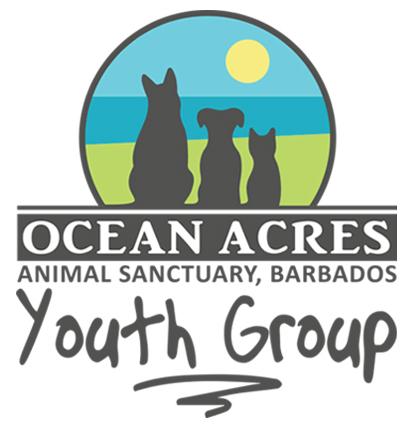 Membership Application FormTell us about yourself!Why do you want to be a part of the Ocean Acres Youth Group?What special skills or knowledge do you think you can share?Please complete and return this form by email, post or in person (thank you).Your Full NameAddressPhone No.Email AddressDate of Birth (DD/MM/YY)The School You AttendDays & Times You Can HelpName of Parent/GuardianToday’s DateRelationship to the ApplicantToday’s Date